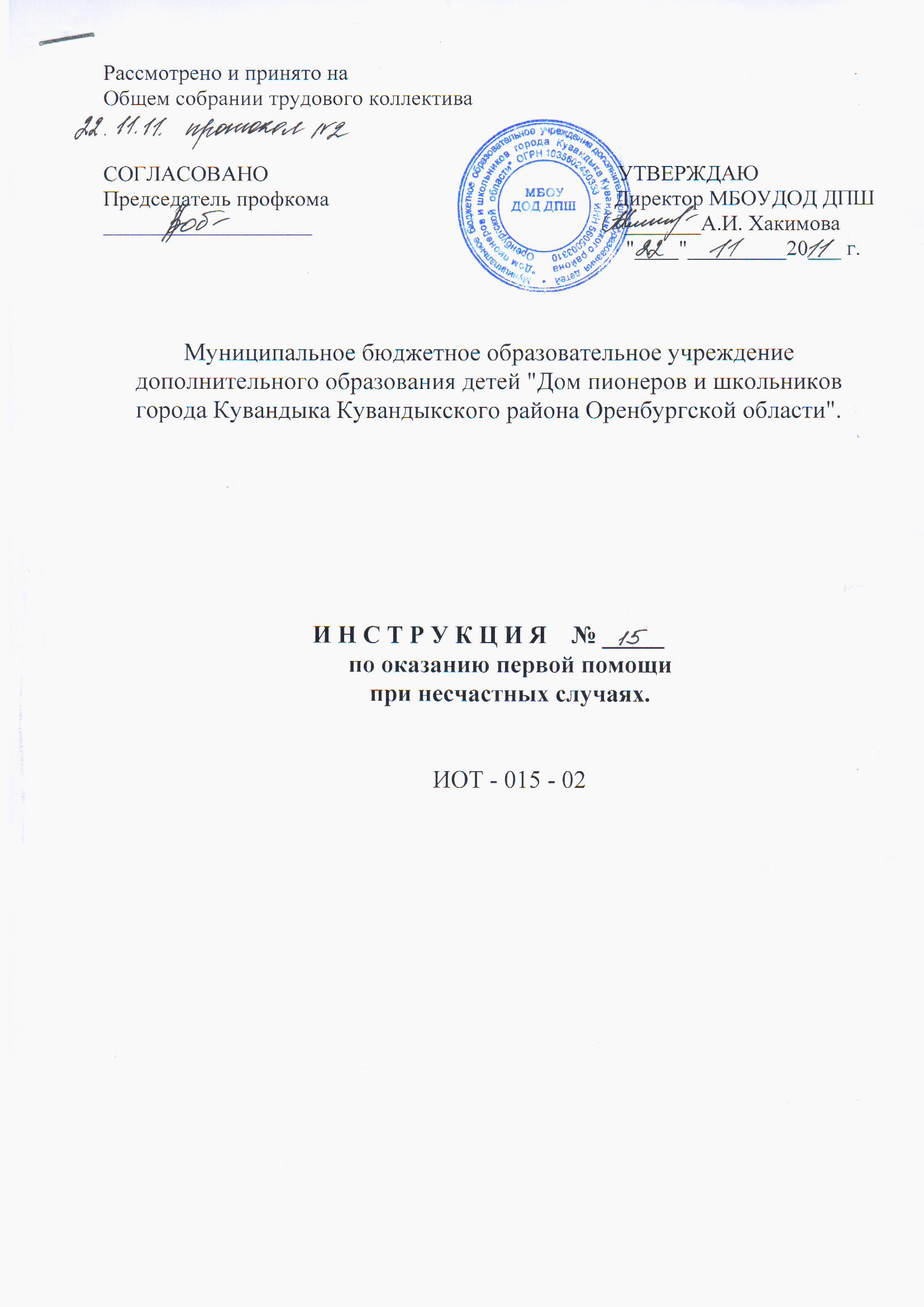 Каждый работающий должен уметь оказывать первую доврачебную помощь пострадавшему до прибытия медицинских работников непосредственно на месте при следующих, наиболее возможных, травмах:1. При переломах.Различают закрытые переломы, когда кость сломана, но целость кожи на месте перелома не нарушена, и открытые переломы, когда в области перелома имеется рана, из которой обломки кости иногда даже торчат наружу. Оказывая первую медицинскую помощь при переломах, необходимо обеспечить  неподвижность места перелома, что уменьшает боль и предотвращает смешение костных обломков. Это достигается наложением на поврежденную часть тела шины. Кроме стандартных шин можно использовать подручный материал (палку, доску, кусок фанеры, линейку и т.п.) При наложении шины следует соблюдать обязательное правило: обеспечить неподвижность, по крайней мере, двух суставов, одного выше перелома, другого ниже места перелома, а при переломе крупных костей - даже трех. При открытом переломе конечностей разрезать брюки или рукав по наружному шву, остановить кровотечение, наложить на рану повязку и приступить к наложению шины. При закрытом переломе с пострадавшего снимать одежду не нужно, шину накладывать поверх одежды.2. При микротравмах.К микротравмам относятся: потертость, мозоли, ссадины и т.п. Необходимо смазать настойкой йода или брилиантовой зелени и закрыть повязкой (наклейкой). Кожу в окружности ранки обработать ватным тампоном, смоченным йодом.3. При ожогах.Различают ожоги I степени, когда на обоженном месте имеются только покраснения и болезненность; II степени, когда на месте имеются пузыри; III степени, когда наблюдаются омертвление всех слоев кожи; IV степени, когда поражена не только кожа, но и глубже лежащие ткани, сухожилия, мышцы и кости.Оказание первой доврачебной помощи состоит, прежде всего, в тушении воспламенившейся одежды. С этой целью нужно облить пострадавшего водой, а если ее нет, набросить на него пиджак, пальто, какую-нибудь ткань и т.п., чтобы прекратить доступ кислорода. Затем освобождают обоженную часть тела от одежды. Если нужно одежду разрезают, приставшие к телу части ее не сдирают, а обрезают и оставляют на месте.При ожогах отдельных частей тела кожу в окружности ожога нужно протереть спиртосодержащей жидкостью, а на обоженную поверхность наложить тугую стерильную повязку. При химических ожогах обоженную часть тела в течение 10-15 минут облить холодной водой, лучше всего поставить обоженную поверхность под сильную струю холодной воды из-под водопроводного крана.После этого, если известно, что ожог вызван кислотой, а под руками есть сода, следует развести чайную ложку соды в стакане воды и, смочив этим раствором марлевую салфетку, приложить ее к обоженной поверхности. Если ожог вызван щелочью, можно применять столовый уксус, разведя его пополам с водой.4. При отравлении.Прежде всего, надо прекратить дальнейшее действие тока, выключить рубильник, отбросить сухой палкой или другим каким - либо диэлектрическим предметом от пострадавшего в сторону провод или оттащив от провода его самого. Надо помнить, что нельзя касаться ни самого пострадавшего, ни провода голыми руками:а) на место ожога наложить сухую повязку;б) дать пострадавшему теплое питье;в) при расстройстве или остановке дыхания пострадавшему проводить искусственное дыхание.Приступая к проведению искусственного дыхания необходимо обеспечить к пострадавшему приток свежего воздуха - расстегнуть ему воротник, ремень и другие стесняющие дыхание части одежды. Голову пострадавшего максимально запрокидывают назад, удерживая одной рукой голову пострадавшего в запрокинутом положении, другой отдавливают ему нижнюю челюсть книзу так, чтобы рот его оказался полуоткрытым. Затем, сделав глубокий вдох, оказывающий помощь прикладывает через платок или кусок марли свой рот ко рту пострадавшего и вдыхает в него воздух из своих легких. Одновременно пальцами руки, поддерживая голову, зажимает пострадавшему нос, грудная клетка, пострадавшего при этом расширяется - происходит вдох.Вдувание воздуха прекращается, грудная клетка опадает - происходит выдох. Оказывающий помощь вновь делает вдох, снова вдувает воздух в легкие пострадавшего и т.д. Воздух следует вдувать с частотой, соответствующей частоте дыхания здорового человека.5. При вывихах. - Наложить холодный компресс, - Сделать тугую повязку.6. При обмороке.- Уложить пострадавшего на спину с несколько запрокинутой назад головой и приподнятыми нижними конечностями.- Обеспечить доступ свежего воздуха.- Расстегнуть воротник, пояс, одежду.- Дать понюхать нашатырный спирт.- Когда больной придет в сознание, дать горячее питье.7. При термических ожогах.- Потушить пламя, накинув на пострадавшего одеяло, ковер и т.д. плотно прижав его к телу.-Разрезать одежду.Поместить обоженную поверхность под струю холодной воды.Провести обработку обоженной поверхности - компресс из салфеток, смоченных спиртом, водкой и т.д.- Согреть пострадавшего, дать горячее питье.8. Кровотечение из носа.- Обеспечить доступ свежего воздуха.- Запрокинуть голову.- Наложить холод на область переносицы.- Ввести в ноздрю вату, смоченную  раствором перекиси водорода.9. Кровотечения при ранениях- Придать поврежденной конечности приподнятое положение.-Наложить давящую повязку.- При кровотечении из крупной артерии - предварительно придавить артерию пальцем выше места ранения.- Наложить жгут.10. Сотрясение головного мозга.- уложить на спину с приподнятой на подушке головой.- на голову положить пузырь со льдом.11. Повреждение органов брюшной полости.- положить на спину, подложив в подколенную область сверток одежды или одеяла.- положить на живот пузырь со льдом.12. При отморожениях.- перенести пострадавшего в теплое помещение.- положить в ванну с теплой водой или защитить от холода на месте.- дать горячий чай или кофе.- мокрую одежду или обувь заменить сухой. - отмороженные участки протереть спиртом, одеколоном при помощи ватного тампона до покраснения кожи.13. При солнечном ударе.вынести пострадавшего из зоны перегревания;снять стесняющую одежду, уложить, подняв голову;положить холод на голову и в область сердца, дать понюхать нашатырный спирт, необходимо обильное питье - чай, кофе.14. При укусах ядовитыми змеями, пчелами, осами.Помощь оказывать следует немедленно, из ранки сразу же выдавливают в течение 4 - 5 минут несколько капель крови;для отсасывания яда из ранки на нее ставят кровоотсосную банку, недопустимо отсасывание яда ртом;пострадавшему необходимо не позднее часа после укуса ввести противозмеиную сыворотку;при укусах пчелами, осами из ранки удаляют жало, на ранку кладут примочку из нашатырного спирта с водой.     С инструкцией ознакомлен: